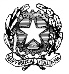 ISTITUTO COMPRENSIVO STATALE “MARIA CARTA”Viale Europa, 9 – 09040 MANDAS (SU)Direzione: Tel. 070/9879035 -Segreteria: Tel. 070/984004C.F.: 92105050923 - E-mail: caic829008@istruzione.it  sito: www.icsmandas.edu.itPEC: caic829008@pec.istruzione.itCONCORSO NAZIONALE DI MUSICA VOCALE E STRUMENTALE ”GAVINO GABRIEL”- XXIV EDIZIONE -ANNO SCOLASTICO 2023/2024Scheda di IscrizioneDenominazione scuola : _______________________________________________________________________________________città _____________________________________________________ prov. _____________________ c.a.p. __________________tel. __________________________________________________ fax __________________________________________________e-mail della scuola ___________________________________________________________________________________________telefono e e-mail docente responsabile ___________________________________________________________________________Desideriamo partecipare alla XXIV EDIZIONE DEL CONCORSO GAVINO GABRIEL” riservato agli esterni, che si terrà nei giorni 13/14/15/16 maggio 2024 a Siurgus Donigala nella/e seguente/i categoria/e.CATEGORIA:□ Scuola primaria;□ Scuola secondaria di 1° grado tradizionale;□ Scuola secondaria di 1° grado ad indirizzo musicale;□ Scuola civica, progetto bandistico, progetto extra-scolastico (con età massima di 20 anni);□ Alunni del conservatorio, accademia, liceo musicale, associazioni culturali (con età massima di 20 anni).SEZIONE:□ Sezione Canto (solista o coro);□ Sezione Strumento Solisti;□ Sezione Duo e Trio;□ Pianoforte a 4 e 6 mani;□ Sezione Ensemble (formazione dai 4 fino a 12 elementi);□ Sezione Orchestra.Totale complessivo alunni _____________Durata reale e totale dell’esecuzione__________________particolari esigenze:_______________________________________________________________________________________________________________________________________________________________________________________________________________________________________________________________________________________________Dichiariamo di aver letto e di accettare integralmente il regolamento del concorsoIl/La sottoscritto/a ___________________________________ in qualità di docente responsabile allega l’informativa sul trattamento dei dati debitamente firmata.data _______________			_ l_ Referente/Docente preparatore  _______________________________	                                                                                          Il/La Dirigente Scolastico/a   _______________________________Da spedire via e-mail all’indirizzo caic829008@istruzione.it e per copia conforme a felicecassinelli@lacorale.com all’attenzione della Dirigente Scolastica Prof.ssa Cinzia Fenu unitamente alla seguente documentazione:Certificato cumulativo di iscrizione degli alunni;Normativa sul trattamento dei dati firmata dal Docente Responsabile;Telefono e indirizzo e-mail di un referente per eventuali comunicazioni.NUMERI UTILI:ISTITUTO COMPRENSIVO STATALE DI MANDAS: tel. 070984004DIRETTORE ARTISTICO PROF. FELICE CASSINELLI: cell. 347/3855839